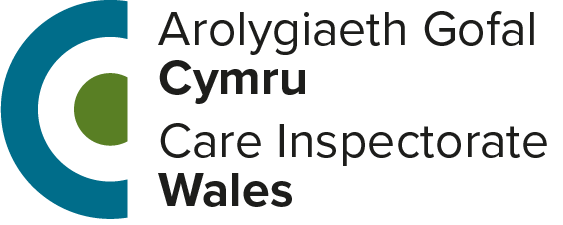 Cynllun Cymeradwyo Darparwyr Gofal Plant yn y Cartref (Cymru) 2021Ffurflen Gais (ar gyfer cymeradwyaeth gychwynnol ac i adnewyddu cymeradwyaeth)This document is also available in English/Mae'r ddogfen hon hefyd ar gael yn SaesnegOs bydd angen unrhyw gymorth arnoch wrth lenwi'r ffurflen hon, ffoniwch ni ar 0300 790 0126, a gofynnwch am y tîm cymeradwyo darparwyr gofal plant yn y cartref neu ewch i'n gwefan i gael gafael ar y fersiwn gyfredol o'r Cwestiynau Cyffredin i Nanis (darparwyr gofal plant yn y cartref).Sicrhewch eich bod yn cwblhau'r ffurflen yn llawn er mwyn osgoi unrhyw oedi.  Gallwch e-bostio eich cais wedi'i gwblhau i agc@llyw.cymru Adran A – Eich manylion personol:
Adran B – Cymwysterau Gofal Plant a hyfforddiant Cymorth CyntafMae'r meini prawf a nodir yn neddfwriaeth ‘Cynllun Cymeradwyo Darparwyr Gofal Plant yn y Cartref (Cymru) 2021’ yn ei gwneud yn ofynnol i'r ymgeisydd:feddu ar gymhwyster sydd ar Restr Gofal Cymdeithasol Cymru o Gymwysterau Gofynnolgweithio fel Darparwr Gofal Plant yn y Cartrefmeddu ar dystysgrif cymorth cyntaf pediatrig gyfredol a gyflawnwyd gan yr ymgeisydd o fewn tair blynedd i'r dyddiad y gwneir y cais am gymeradwyaeth. Rhaid iddi fod yn addas ar gyfer gofalu am fabanod a phlant.  Rhaid iddi gynnwys y meysydd canlynol o leiaf: delio ag argyfyngau, dadebru, tagu, sioc a sioc anaffylactig mewn babanod a phlant.Er nad yw'n ofyniad ar hyn o bryd, mae'n arfer dda ymgyfarwyddo â Gweithdrefnau Diogelu Cymru Gyfan. Caiff nanis eu canmol am wneud hyn ac am allu, yn benodol, nodi arwyddion o niwed a cham-drin mewn plant a gwybod sut i roi gwybod am bryderon i wasanaethau cymdeithasol. Efallai y byddwch yn gweld bod hyn wedi cael ei drafod fel rhan o'ch cymhwyster neu, os ddim, gallwch siarad â'ch awdurdod lleol am fynychu un o'r cyrsiau diogelu. Manylion hyfforddiant a chymwysterauNodwch:  Mae'n hanfodol bod y golofn dyddiad yn cael ei chwblhau.Anfonwch gopïau o'ch cymhwyster gofal plant a thystysgrifau cymorth cyntaf atom.Adran B –  Y Gwasanaeth Datgelu a GwaharddOs ‘Ydw’, rhowch ragor o wybodaeth:Gan y byddwch yn gweithio gyda phlant, dylech feddu ar wiriad manwl gan y Gwasanaeth Datgelu a Gwahardd sydd wedi'i wirio yn erbyn y rhestr waharddedig plant.  Os oes gennych dystysgrif fanwl gan y Gwasanaeth Datgelu a Gwahardd eisoes a'i bod wedi'i chofrestru â Gwasanaeth Diweddaru'r Gwasanaeth Datgelu a Gwahardd (DBS), byddwn yn derbyn eich DBS ar yr amod: Bod eich tystysgrif yn ymwneud â'r maes cywir o'r gweithluEich bod yn bodloni'r meini prawf cymhwystra ar gyfer lefel y gwiriad Eich bod yn cyflwyno eich tystysgrif DBS wreiddiol i AGCEich bod yn rhoi cydsyniad i AGC gynnal gwiriad statws ar eich DBS drwy'r Gwasanaeth DiweddaruOs nad oes gennych dystysgrif DBS fanwl gyfredol byddwn yn cysylltu â chi i drefnu hyn drwy ddarparwr ar-lein AGC, Vibrant Nation, ar ôl i ni wirio eich ffurflen gais.Deddf Adsefydlu Troseddwyr 1974Mae Gorchymyn Deddf Adsefydlu Troseddwyr 1974 (Eithriadau) 1975 (fel y'i diwygiwyd) yn nodi nad oes rhaid i bobl ddatgelu eu heuogfarnau, ar ôl amser penodol, ar gyfer y rhan fwyaf o ddibenion.Bydd gwiriadau gan y Gwasanaeth Datgelu a Gwahardd yn sicrhau bod pob trosedd berthnasol yn cael ei chynnwys ar y dystysgrif a gyflwynir gan y DBS. Ceir gwybodaeth bellach am hidlo hen a mân droseddau gan y Gwasanaeth Datgelu a Gwahardd.Yn unol â'r Cynllun Cymeradwyo, mae'n rhaid i nanis sydd eisoes wedi'u cymeradwyo roi gwybod i AGC am drosedd neu rybudd yn ysgrifenedig cyn gynted ag sy'n rhesymol ymarferol. Gall methu â gwneud hyn arwain at dynnu'r gymeradwyaeth yn ôl.Adran D - Diogelu DataPwysig:  Rydym yn prosesu unrhyw wybodaeth bersonol a/neu sensitif sydd gennym amdanoch mewn ffordd deg a chyfreithlon, a dim ond pan fydd angen y wybodaeth honno er mwyn i ni gyflawni ein rôl y byddwn yn gofyn am wybodaeth o'r fath. I gael rhagor o wybodaeth am y ffordd rydym yn prosesu eich data personol, a'ch hawliau mewn perthynas â hyn, gweler ein Hysbysiad Preifatrwydd, neu cysylltwch â ni i gael copi papur.Adran E - Yswiriant Atebolrwydd CyhoeddusBydd angen i ni weld eich tystysgrif yswiriant atebolrwydd cyhoeddus cyn i'ch cais gael ei gymeradwyo.Gallwch naill ai gynnwys copi ohoni fel rhan o'r cais hwn neu ei chyflwyno i ni cyn i ni gymeradwyo'r cais. Bydd AGC yn cysylltu â chi i roi gwybod i chi pan fydd angen i chi gyflwyno eich dogfennau yswiriant.Llofnodwch y datganiad hwn i roi eich cydsyniad i AGC brosesu'r data y gwnaethoch eu rhoi ar y ffurflen hon.Cytundeb yr Ymgeisydd (D)Mae Llywodraeth Cymru wedi ein hawdurdodi i rannu gwybodaeth â Gwasanaethau Gwybodaeth i Deuluoedd lleol er mwyn i rieni allu cael gwybodaeth am ddarparwyr gofal plant cymeradwy sydd ar gael yn eu hardal.  Llofnodwch isod os ydych yn cytuno i'r Cynllun Cymeradwyo Darparwyr Gofal Plant yn y Cartref (Cymru) 2021 rannu eich gwybodaeth â'ch Gwasanaeth Gwybodaeth i Deuluoedd lleol. (Noder: Ni fydd unrhyw wybodaeth bersonol yn cael ei rhannu ag unrhyw sefydliad arall oni bai am y diben a eglurwyd uchod.)Adran F - Dilysu gwybodaethPan fyddwch wedi cwblhau eich cais a phan fydd wedi cael ei wirio er mwyn cadarnhau bod yr holl feini prawf gofynnol wedi'u bodloni, bydd AGC yn cymryd taliad. Os nad oes gennych dystysgrif fanwl gyfredol gan y Gwasanaeth Datgelu a Gwahardd byddwn yn cysylltu â chi i drefnu bod cyfrif yn cael ei greu drwy ddarparwr ar-lein AGC, Vibrant Nation, er mwyn i chi gael tystysgrif DBS fanwl. Fel rhan o'r broses hon, bydd angen i'ch dogfennau adnabod gael eu gwirio drwy'r swyddfa bost. Gwasanaeth Diweddaru'r Gwasanaeth Datgelu a Gwahardd - Os ydych wedi cofrestru â'r gwasanaeth hwn bydd angen i chi ddangos eich tystysgrif DBS fanwl wreiddiol i ni a rhoi eich cydsyniad i ni (fel y nodwyd uchod) wirio statws eich tystysgrif drwy'r Gwasanaeth Diweddaru.Gwybodaeth berthnasol arall nad yw wedi'i chynnwys yn unrhyw le arall: Datganiad yr YmgeisyddRwy'n datgan bod yr holl wybodaeth a roddwyd yn wir ac rwy'n deall y gall unrhyw wybodaeth anwir neu gamarweiniol arwain at wrthod fy nghais.Gallwch naill ai anfon y ffurflen gais drwy e-bost i agc@llyw.cymru neu ei dychwelyd i:Os byddwch yn dewis dychwelyd eich cais drwy'r post, byddem yn argymell eich bod yn ei bostio drwy ddosbarthiad a gofnodwyd ('recorderd delivery')Manylion am Ffioedd Cymeradwyo Darparwyr Gofal Plant yn y CartrefY gost ar gyfer Cynllun Cymeradwyo Darparwyr Gofal Plant yn y Cartref (Cymru) 2021 yw £55 y flwyddyn.Os bydd angen tystysgrif DBS arnoch hefyd, gellir gwneud cais am hyn drwy ddarparwr ar-lein AGC,  Vibrant Nation.Mae cymeradwyaeth yn para 12 mis felly bydd angen i chi wneud cais bob blwyddyn. Dylech wneud cais i adnewyddu cymeradwyaeth o leiaf 42 diwrnod cyn i'r gymeradwyaeth ddod i ben. Mae gwiriad DBS yn ddilys am dair blynedd felly ni fydd angen adnewyddu hwn yn flynyddol, ac felly'r ffi am ailymgeisio yw £55 am yr ail a'r drydedd flwyddyn. Os byddwch yn tanysgrifio i'r gwasanaeth diweddaru DBS, bydd yn parhau i gostio £55 y flwyddyn i adnewyddu cais i'r Cynllun Cymeradwyo Darparwyr Gofal Plant yn y Cartref (Cymru) ar yr amod eich bod yn adnewyddu eich gwiriad DBS gyda'r gwasanaeth diweddaru yn flynyddol.   Unwaith y byddwch wedi cyflwyno eich cais, bydd aelod o'r tîm cofrestru yn cysylltu â chi i gymryd taliad drwy Gerdyn Credyd neu Ddebyd.Enwau cyntaf:Teitl: Cyfenw:Enw geni: Rhif Yswiriant Gwladol:Dyddiad geni:(Rhaid bod yn 18 oed neu'n hŷn)(dd/mm/bbbb)Cyfeiriad presennol: Cod postRhif ffôn cartref: (gyda chod)Rhif ffôn symudol:Rhif ffôn yn ystod y dydd: (gyda chod)Cyfeiriad e-bost:Dewis iaith ar gyfer cyfathrebu dros y ffôn: (ticiwch un blwch yn unig)Dewis iaith ar gyfer cyfathrebu'n ysgrifenedig: (gan gynnwys e-byst a llythyrau) (ticiwch un blwch yn unig)Sefydliad HyfforddiCwrs/Cymhwyster a lefelDyddiad(dd/mm/bbbb)At Ddefnydd Swyddogol yn UnigA ydych erioed wedi cael euogfarn o drosedd neu wedi cael rhybudd neu a ydych yn aros am unrhyw wrandawiadau?Ydw  Nac ydw Cydsyniad DBSOs ydych eisoes wedi cofrestru ar gyfer y Gwasanaeth Diweddaru DBS, a ydych yn rhoi cydsyniad i AGC wirio statws eich tystysgrif DBS		Ydw  	Nac ydw  Llofnod:Dyddiad:Llofnod:Dyddiad:Rhowch eich enw mewn llythrennau bras:Arolygiaeth Gofal Cymru  Adeiladau'r LlywodraethParc Busnes RhydycarMerthyr TudfulCF48 1UZ0300 7900 126Rhestr wirio o ddogfennau i'w cynnwys gyda'ch caisTiciwchCopi o'ch tystysgrif cymorth cyntaf pediatrigCopïau o'ch cymwysterau*Tystysgrif Yswiriant Atebolrwydd Cyhoeddus (gellir cyflwyno'r dystysgrif hon yn ddiweddarach yn y broses)*Noder: ni chewch eich cymeradwyo nes i ni weld copi o'r ddogfen hon